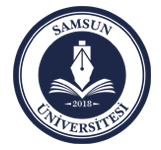          SAMSUN   ÜNİVERSİTESİDR.ÖĞRETİM ÜYESİ DENEME DERSİ TUTANAĞIBAŞVURAN ADAY BİLGİLERİAdı Soyadı	: Anabilim/Anasanat Dalı	: Konusu	:Tarihi	: Saati	: Yeri	: DENEME DERSİ BİLGİLERİYukarıda bilgileri verilen aday, Samsun Üniversitesi.....................Fakültesi.....................	Seçiniz...	Dalı için Akademik değerlendirme Kriterleri ve Puanlama Yönergesinin “DoktorÖğretim Üyeliğine Yükseltilme ve Atama Kriterleri” başlıklı 3.bendi gereğince sunduğu deneme dersinden Seçiniz...bulunulmuştur. .../.../20..Değerlendirme KomitesiUnvanı, Adı - SoyadıİmzasıKomite BaşkanıÜyeÜye